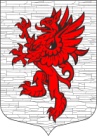 СОВЕТ ДЕПУТАТОВ       МУНИЦИПАЛЬНОГО ОБРАЗОВАНИЯЛОПУХИНСКОЕ СЕЛЬСКОЕ ПОСЕЛЕНИЕМО ЛОМОНОСОВСКИЙ МУНИЦИПАЛЬНЫЙ РАЙОНЛЕНИНГРАДСКОЙ ОБЛАСТИтретий созыв2 февраля 2018 года                                                                           д. ЛопухинкаРЕШЕНИЕ №3Об утверждении списков для получения социальной помощи в соответствии с решением Совета депутатов муниципального образования Лопухинское сельское поселениеЛомоносовского муниципального района Ленинградской области № 28 от 26 июля  2016года  «Об  утверждении Положения «О порядке и размерах социальных выплат жителям муниципального образования Лопухинское сельское  поселение за счет средств местного бюджета»В соответствии с Федеральным законом от 06.10.2003г. № 131-ФЗ «Об общих принципах организации местного самоуправления в Российской Федерации», Уставом муниципального образования Лопухинское сельское поселение муниципального образования Ломоносовский муниципальный район Ленинградской области, Положением «О порядке и размерах социальных выплат жителям муниципального образования Лопухинское сельское  поселение за счет средств местного бюджета» утвержденного  решением № 28 от 26 июля 2016 года, Совет депутатов муниципального образования Лопухинское сельское поселение решил:Утвердить списки жителей, обратившихся за единовременной социальной помощью на 26 января 2018 года, для получения социальной помощи (выплат) гражданам на юбилейные даты со дня рождения 80,85,90,95,100 лет зарегистрированным на территории муниципального образования Лопухинское сельское поселение муниципального образования Ломоносовский муниципальный район Ленинградской области (приложение).Настоящее решение вступает в силу после его официального опубликования. 3. Настоящее решение опубликовать (обнародовать) на официальном сайте МО Лопухинское сельское поселение в информационно-телекоммуникационной сети Интернет.Глава муниципального образованияЛопухинское сельское поселение	                                           А.В. ЗнаменскийПриложение к решению Совета депутатовМО Лопухинское сельское поселениеОт 2 февраля 2018 года № 3Список жителей для получения социальной помощи (выплат) гражданам на юбилейные даты со дня рождения 80,85,90,95,100 летзарегистрированным на территории муниципального образования Лопухинское сельское поселение муниципального образования Ломоносовский муниципальный район Ленинградской областиФамилия Имя Отчество заявителя Дата рожденияБалканов Николай Павлович19.12.1932 г.Герман Нина Константиновна11.01.1928 г.     Малев Николай Михайлович21.01.1933 г.     Малева Елизавета Петровна15.12.1937 г.